Online Supplementary MaterialFigure S1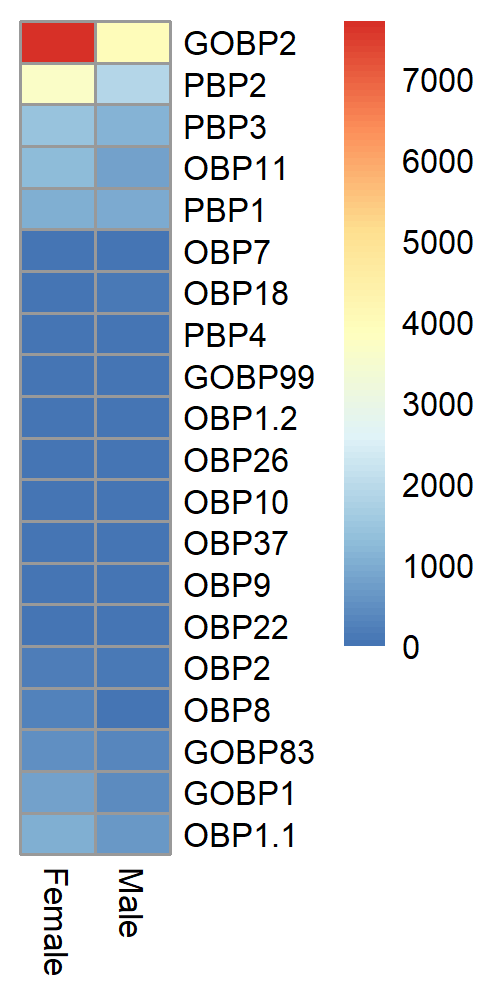 Figure S1. Heatmap of transcript abundance (FPKM) for OBPs calculated from the head transcriptome of Galleria mellonella.Figure S2. Figure S2. (A) SCO in female antennae with in situ hybridization. (B) SCO in control female antennae. Black arrows indicate the types of sensilla. Scale bar = 50 µm.Figure S3.Figure S3. (A) STY in male antenna with in situ hybridization. (B) STY in control male antenna. Black arrows indicate the type of sensilla. Scale bar = 50 µm. (A)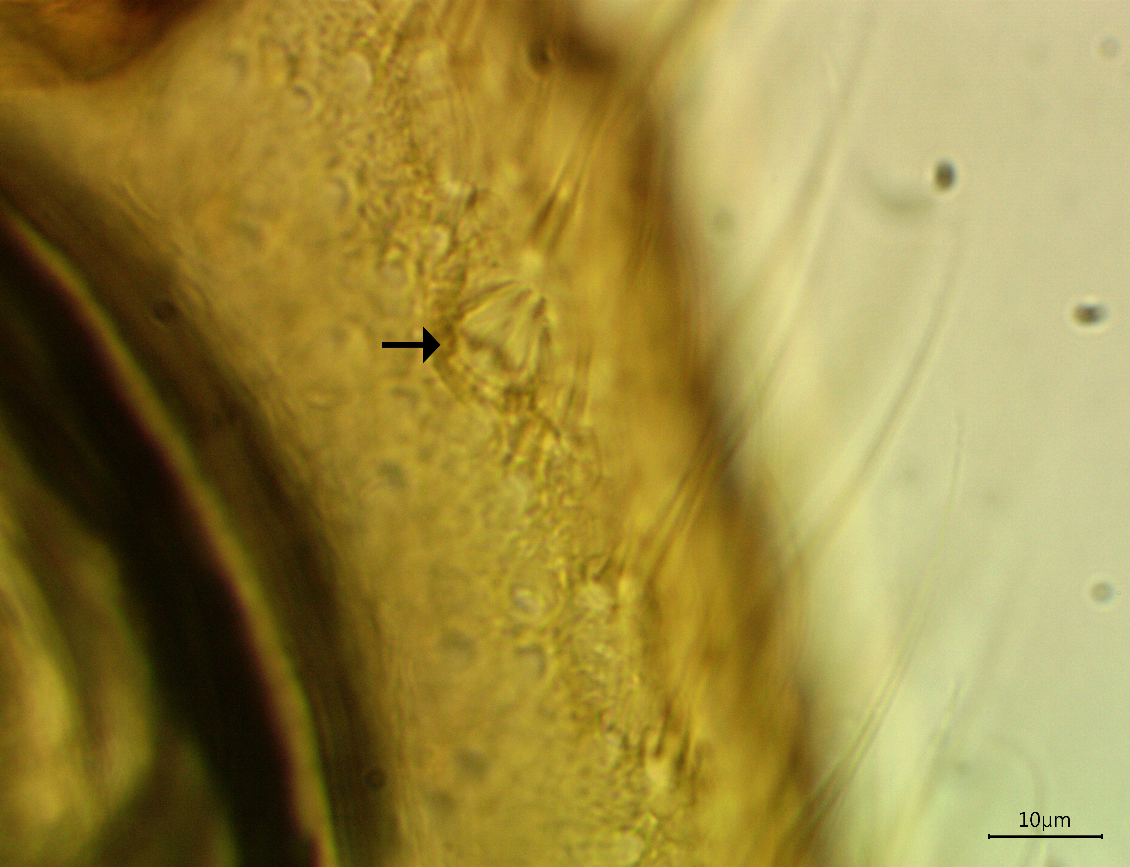 (B)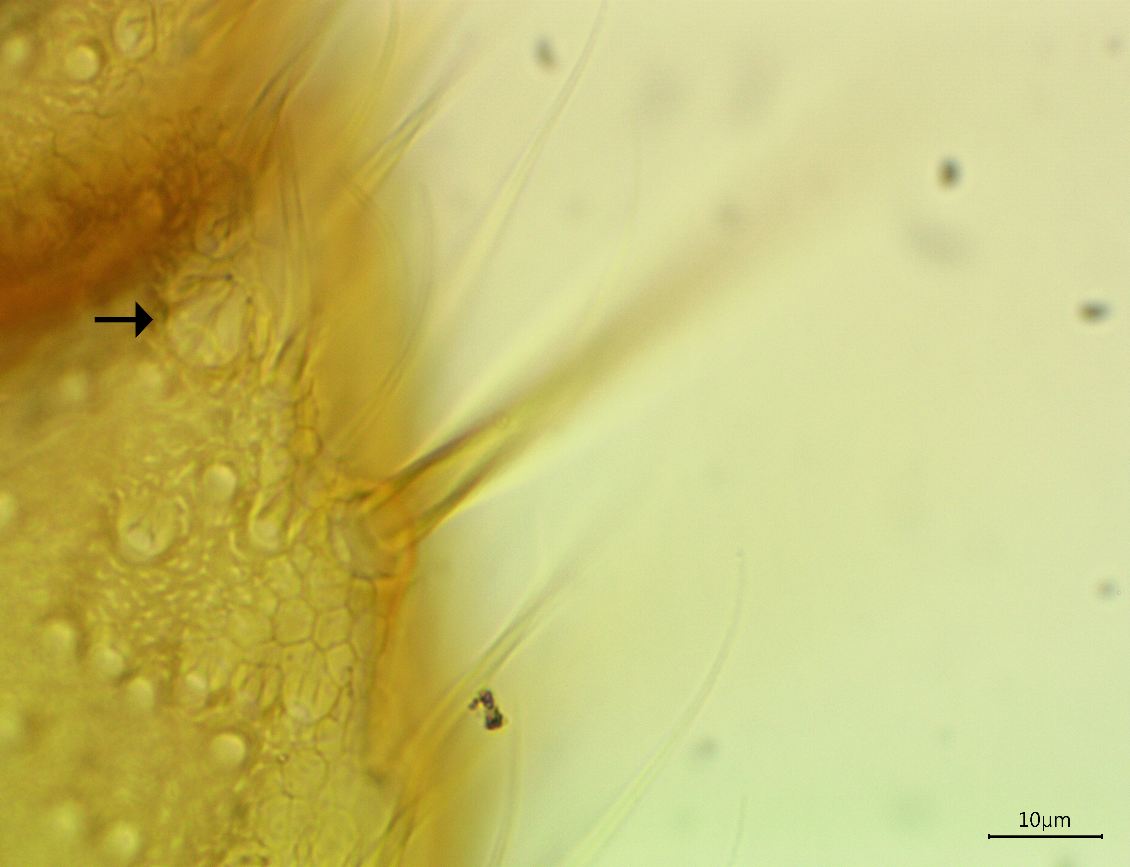 (A)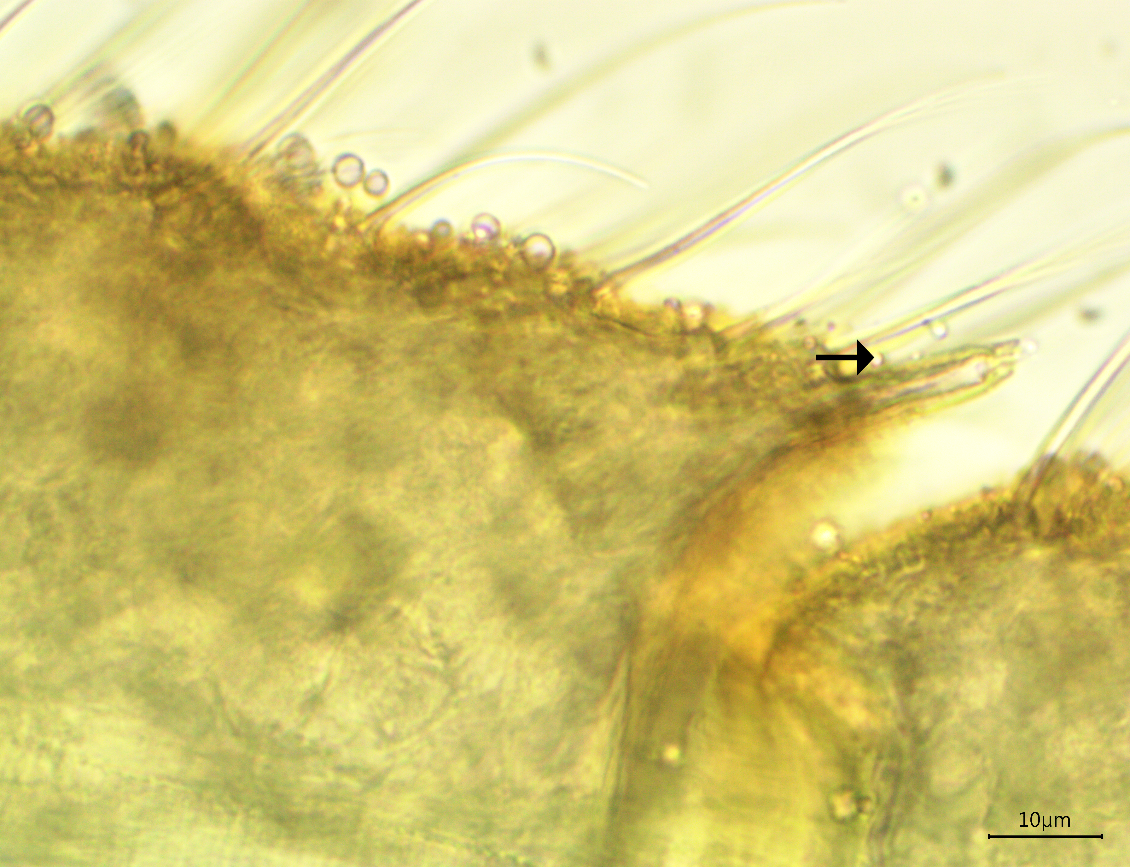 (B)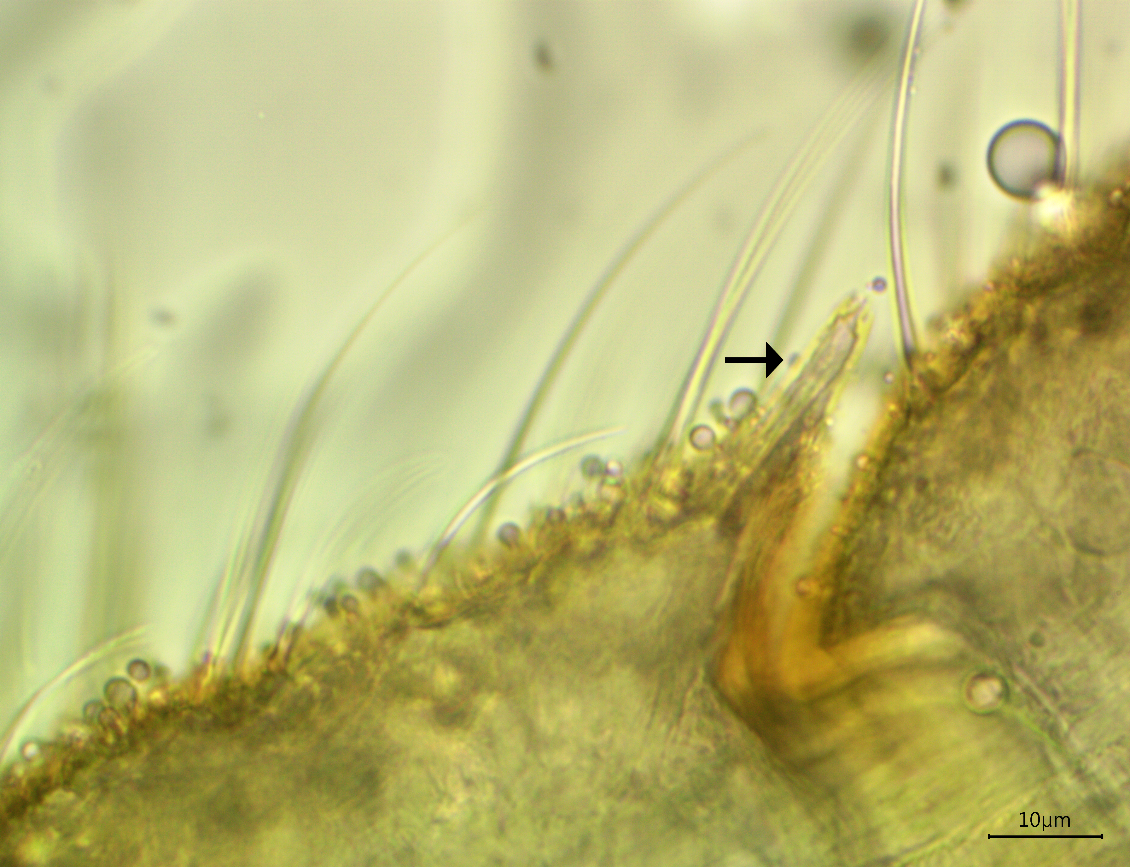 